109年度三民國中環境教育宣導實施成果表基本資料學校名稱學校名稱花蓮縣立三民國中花蓮縣立三民國中花蓮縣立三民國中基本資料校長校長鄭健民鄭健民鄭健民基本資料承辦處室承辦處室學輔處承辦人巫念涵基本資料學校地址學校地址花蓮縣玉里鎮三民里151號花蓮縣玉里鎮三民里151號花蓮縣玉里鎮三民里151號基本資料聯絡電話聯絡電話8841-198(#131)8841-198(#131)8841-198(#131)基本資料班級數班級數6人數113基本資料活動名稱活動名稱	三民社區掃街活動	三民社區掃街活動	三民社區掃街活動基本資料日期日期109.5.9109.5.9109.5.9參與人數參與人數學生113人 師長1人 學生113人 師長1人 學生113人 師長1人 學生113人 師長1人 活動情形
效益簡述活動情形
效益簡述學生透過掃街活動能夠讓居住環境更清潔，瞭解環境維護的重要性。藉由掃街活動也能讓學校與社區居民有更多的互動，達到學校社區化。讓學生能夠更認識自己的社區，也能讓不同社區的同學認識在學校附近的社區。學生透過掃街活動能夠讓居住環境更清潔，瞭解環境維護的重要性。藉由掃街活動也能讓學校與社區居民有更多的互動，達到學校社區化。讓學生能夠更認識自己的社區，也能讓不同社區的同學認識在學校附近的社區。學生透過掃街活動能夠讓居住環境更清潔，瞭解環境維護的重要性。藉由掃街活動也能讓學校與社區居民有更多的互動，達到學校社區化。讓學生能夠更認識自己的社區，也能讓不同社區的同學認識在學校附近的社區。學生透過掃街活動能夠讓居住環境更清潔，瞭解環境維護的重要性。藉由掃街活動也能讓學校與社區居民有更多的互動，達到學校社區化。讓學生能夠更認識自己的社區，也能讓不同社區的同學認識在學校附近的社區。宣導剪影(一) 三民社區掃街活動宣導剪影(一) 三民社區掃街活動宣導剪影(一) 三民社區掃街活動宣導剪影(一) 三民社區掃街活動宣導剪影(一) 三民社區掃街活動宣導剪影(一) 三民社區掃街活動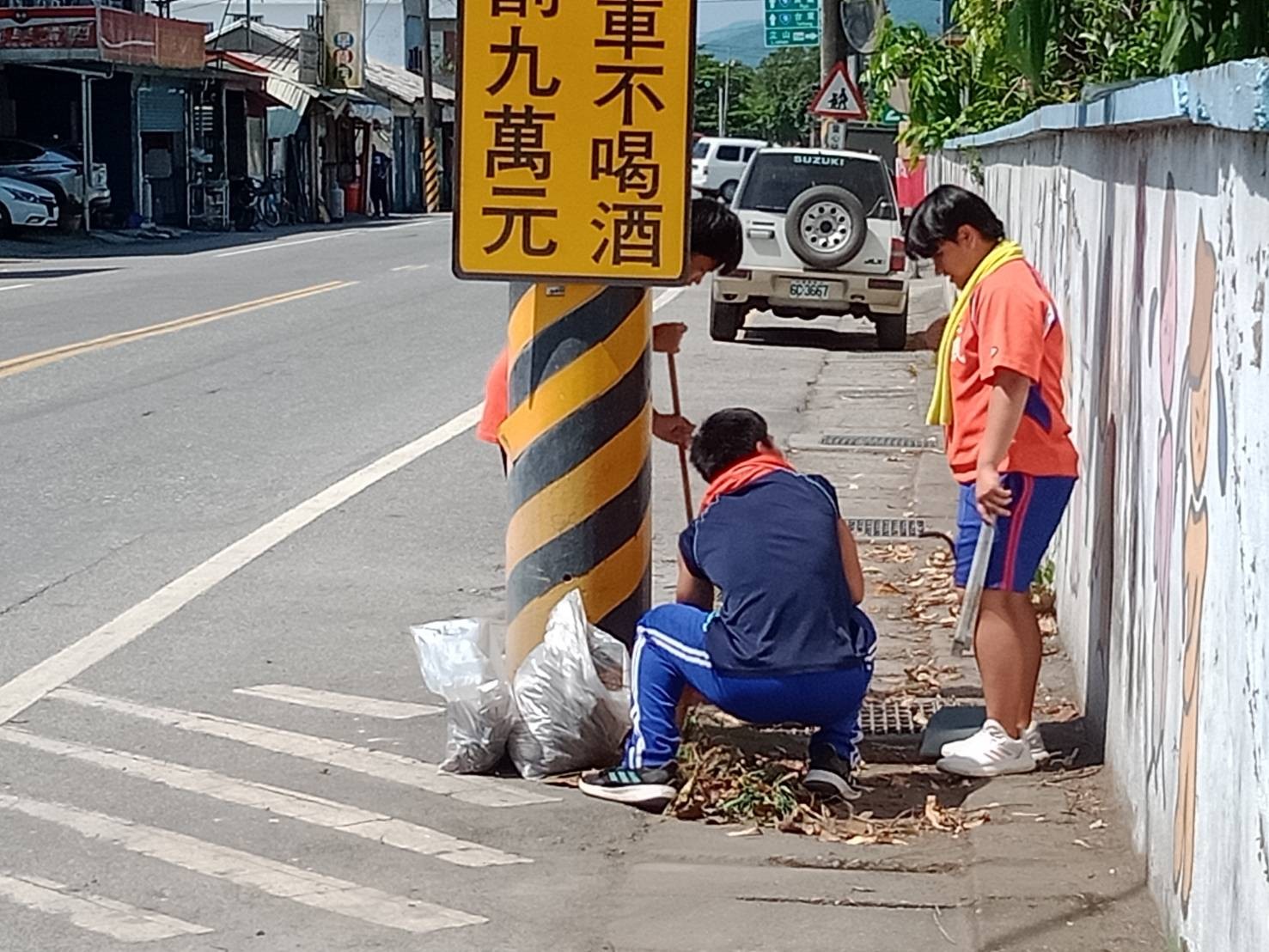 宣導剪影(二) 三民社區掃街活動宣導剪影(二) 三民社區掃街活動宣導剪影(二) 三民社區掃街活動宣導剪影(二) 三民社區掃街活動宣導剪影(二) 三民社區掃街活動宣導剪影(二) 三民社區掃街活動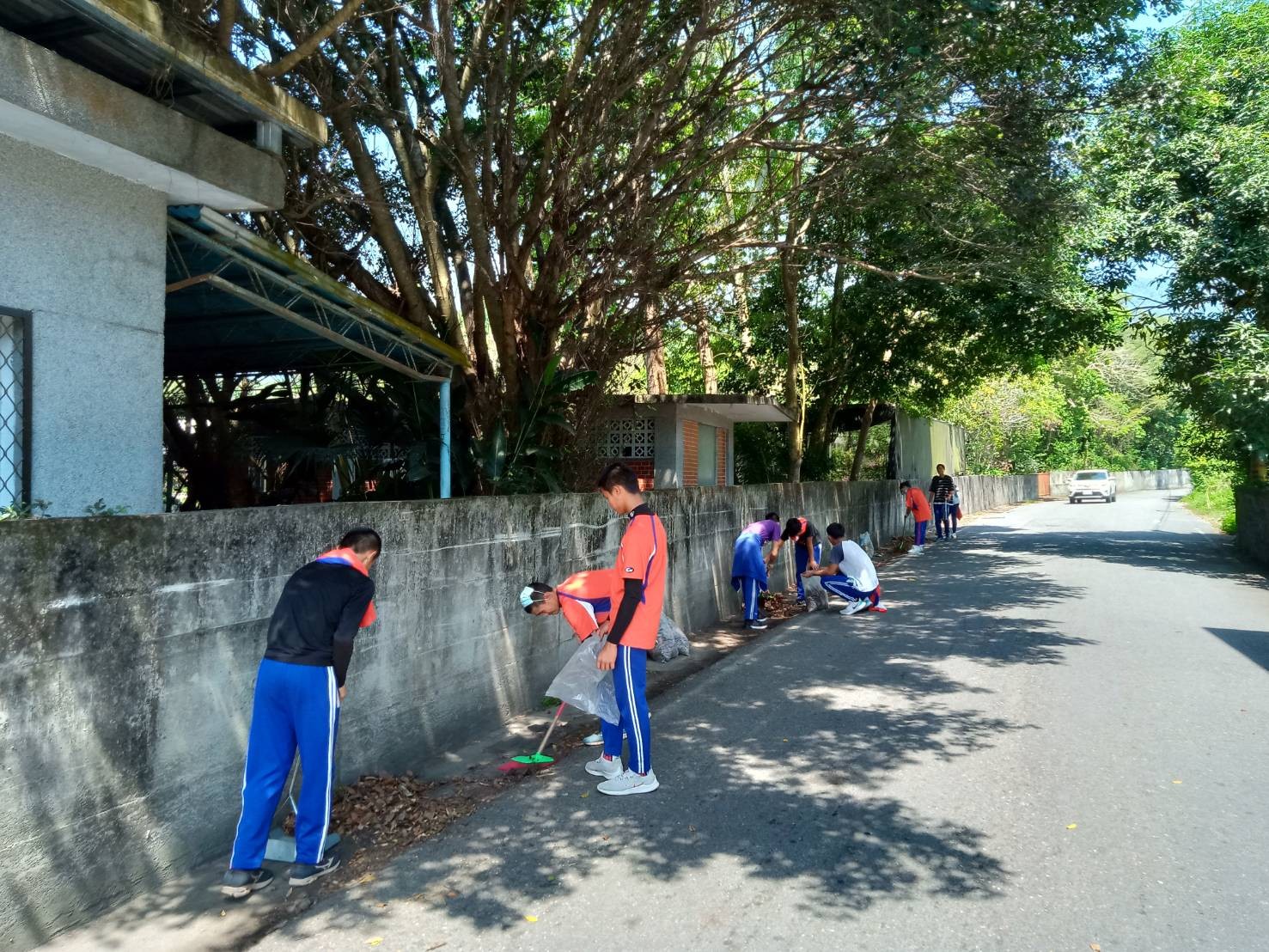 宣導剪影(三) 三民社區掃街活動宣導剪影(三) 三民社區掃街活動宣導剪影(三) 三民社區掃街活動宣導剪影(三) 三民社區掃街活動宣導剪影(三) 三民社區掃街活動宣導剪影(三) 三民社區掃街活動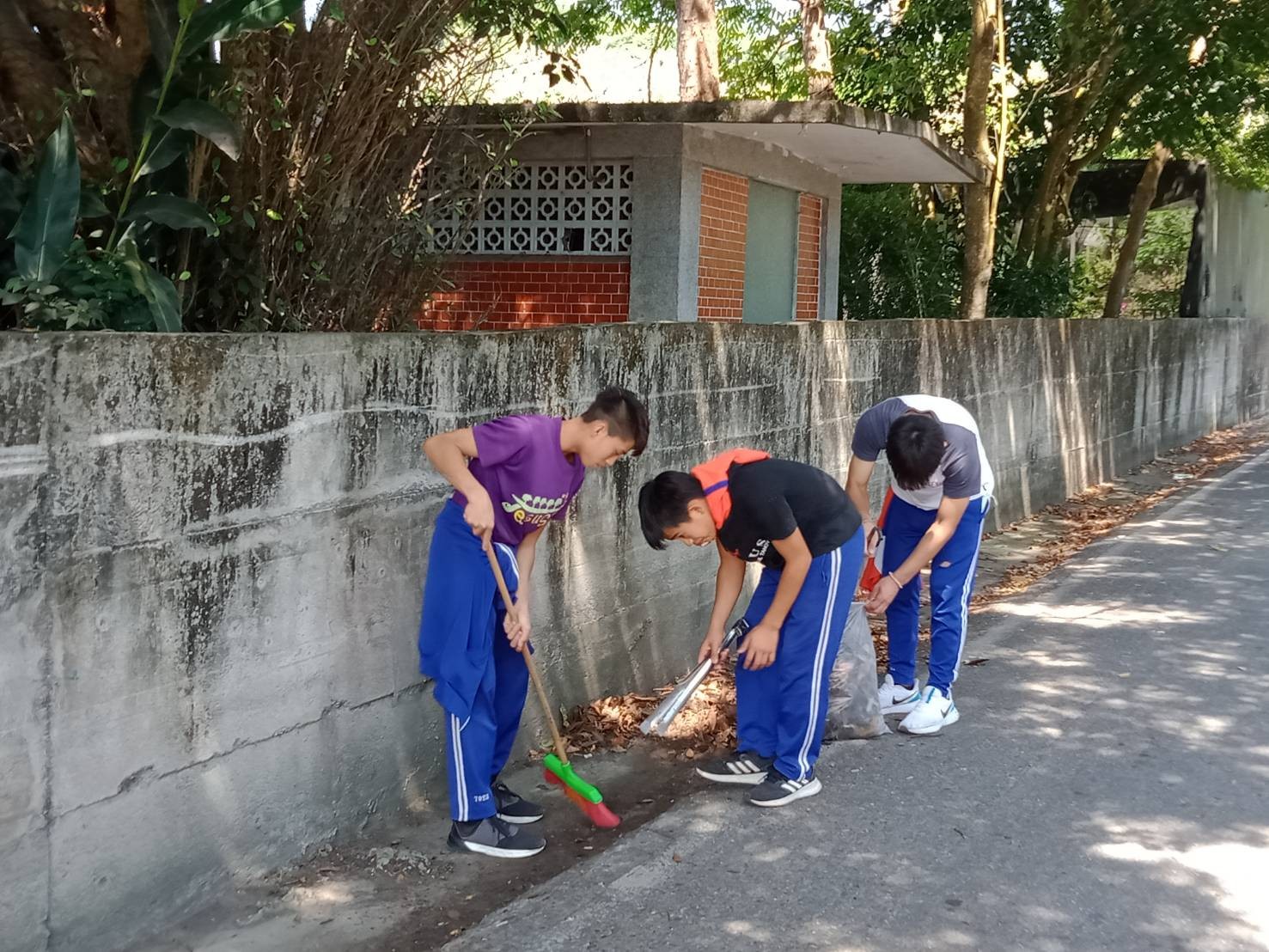 宣導剪影(四) 三民社區掃街活動宣導剪影(四) 三民社區掃街活動宣導剪影(四) 三民社區掃街活動宣導剪影(四) 三民社區掃街活動宣導剪影(四) 三民社區掃街活動宣導剪影(四) 三民社區掃街活動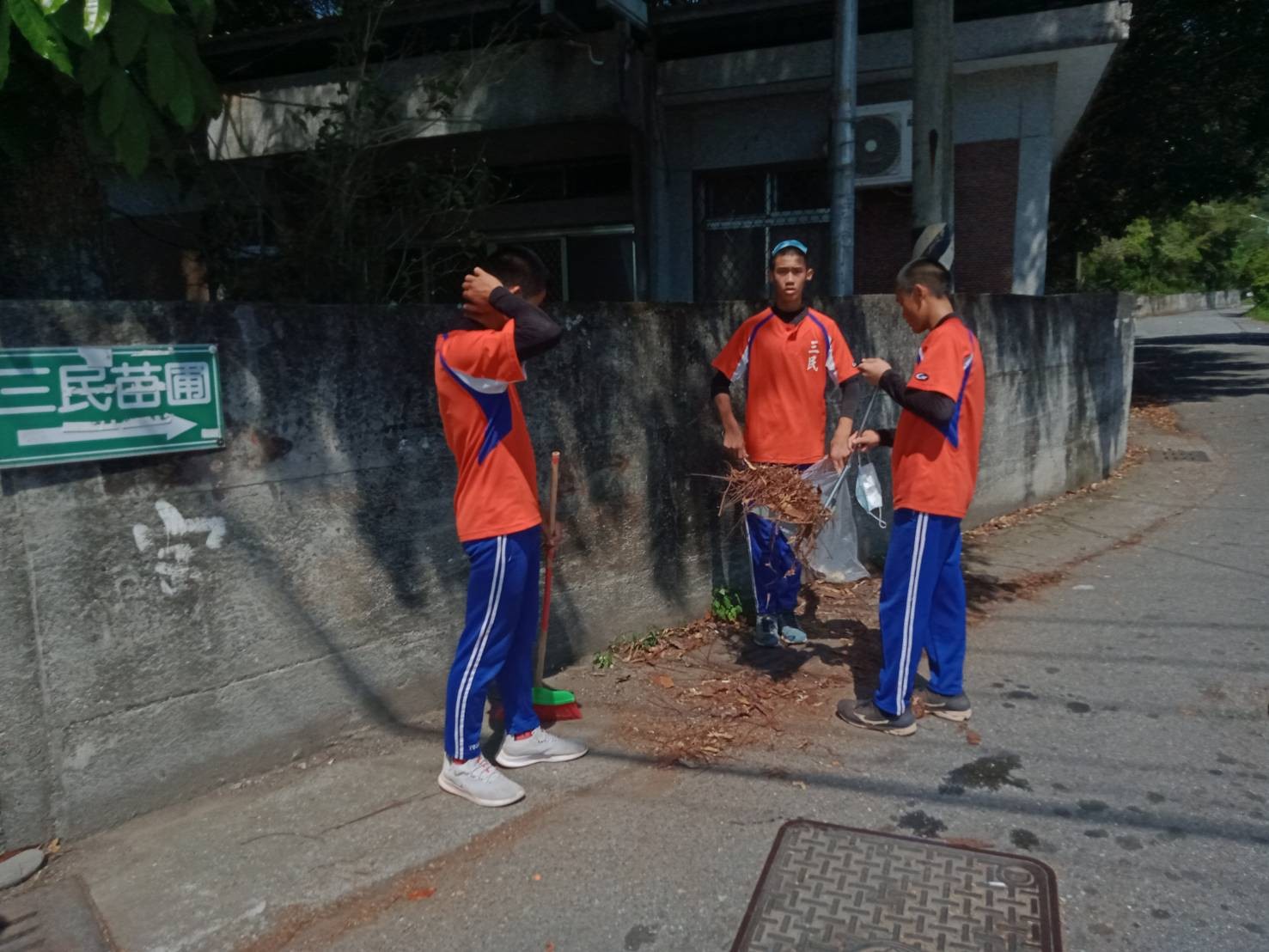 